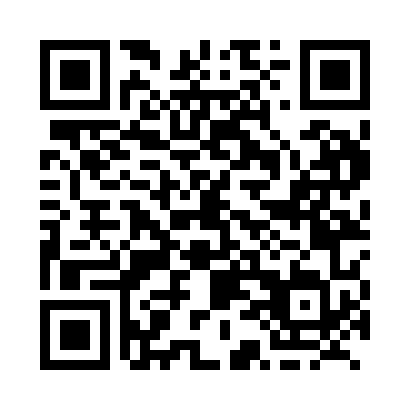 Prayer times for Murillo, Ontario, CanadaMon 1 Jul 2024 - Wed 31 Jul 2024High Latitude Method: Angle Based RulePrayer Calculation Method: Islamic Society of North AmericaAsar Calculation Method: HanafiPrayer times provided by https://www.salahtimes.comDateDayFajrSunriseDhuhrAsrMaghribIsha1Mon4:016:012:027:3110:0312:022Tue4:026:022:027:3110:0212:023Wed4:026:022:027:3110:0212:024Thu4:036:032:027:3110:0212:025Fri4:036:042:037:3110:0112:026Sat4:046:052:037:3010:0112:027Sun4:046:052:037:3010:0012:018Mon4:056:062:037:3010:0012:019Tue4:056:072:037:309:5912:0110Wed4:066:082:037:299:5812:0111Thu4:066:092:047:299:5812:0012Fri4:076:102:047:299:5712:0013Sat4:076:112:047:289:5612:0014Sun4:086:122:047:289:5511:5915Mon4:086:132:047:289:5411:5916Tue4:096:142:047:279:5311:5917Wed4:106:152:047:279:5211:5718Thu4:126:162:047:269:5111:5519Fri4:156:172:047:269:5011:5320Sat4:176:192:047:259:4911:5121Sun4:196:202:047:249:4811:4922Mon4:216:212:047:249:4711:4723Tue4:236:222:047:239:4611:4524Wed4:256:232:047:229:4511:4325Thu4:276:252:047:229:4411:4126Fri4:296:262:047:219:4211:3827Sat4:316:272:047:209:4111:3628Sun4:346:282:047:199:4011:3429Mon4:366:302:047:199:3811:3230Tue4:386:312:047:189:3711:3031Wed4:406:322:047:179:3611:27